Сумська міська радаVІІI СКЛИКАННЯ               СЕСІЯРІШЕННЯвід                       2021 року №       -МРм. СумиРозглянувши звернення громадянина, надані документи, відповідно до статей 12, 40, 79-1, 121, 122, 123, 124 Земельного кодексу України, статті 50 Закону України «Про землеустрій», пункту третього розділу VII «Прикінцеві та перехідні положення» Закону України «Про Державний земельний кадастр»,  частини третьої статті 15 Закону України «Про доступ до публічної інформації», ураховуючи протокол засідання постійної комісії з питань архітектури, містобудування, регулювання земельних відносин, природокористування та екології Сумської міської ради від 27.04.2021 № 17, керуючись пунктом 34 частини першої статті 26 Закону України «Про місцеве самоврядування в Україні», Сумська міська рада ВИРІШИЛА:Відмовити Хоменку Миколі Тимофійовичу у наданні дозволу на розроблення проекту землеустрою щодо відведення в оренду земельної ділянки за адресою                        м. Суми, вул. Санаторна, 12, орієнтовною площею 0,0700 га для будівництва і обслуговування житлового будинку, господарських будівель і споруд (присадибна ділянка) у зв’язку з невідповідністю об’єкта вимогам чинних нормативно-правових актів: пункту третьому розділу VII «Прикінцеві та перехідні положення» Закону України «Про Державний земельний кадастр», згідно з яким, якщо на земельній ділянці, право власності (користування) на яку не зареєстровано, розташований житловий будинок, право власності на який зареєстровано, кадастровий номер на таку земельну ділянку присвоюється за заявою власників такого будинку на підставі технічної документації із землеустрою щодо встановлення (відновлення) меж земельної ділянки в натурі (на місцевості).Сумський міський голова                                                                               О.М. ЛисенкоВиконавець: Клименко Ю.М.Ініціатор розгляду питання - постійна комісія з питань архітектури, містобудування, регулювання земельних відносин, природокористування та екології Сумської міської радиПроєкт рішення підготовлено Департаментом забезпечення ресурсних платежів Сумської міської радиДоповідач – Клименко Ю.М.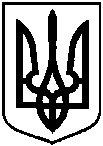 Проєктоприлюднено «___»______________2021 р.Про відмову Хоменку Миколі Тимофійовичу у наданні дозволу на розроблення проекту землеустрою щодо відведення в оренду земельної ділянки за адресою: м. Суми,                        вул. Санаторна, 12, орієнтовною площею 0,0700 га